Match the English word with the Japanese word.Please trace the words, then write them yourself.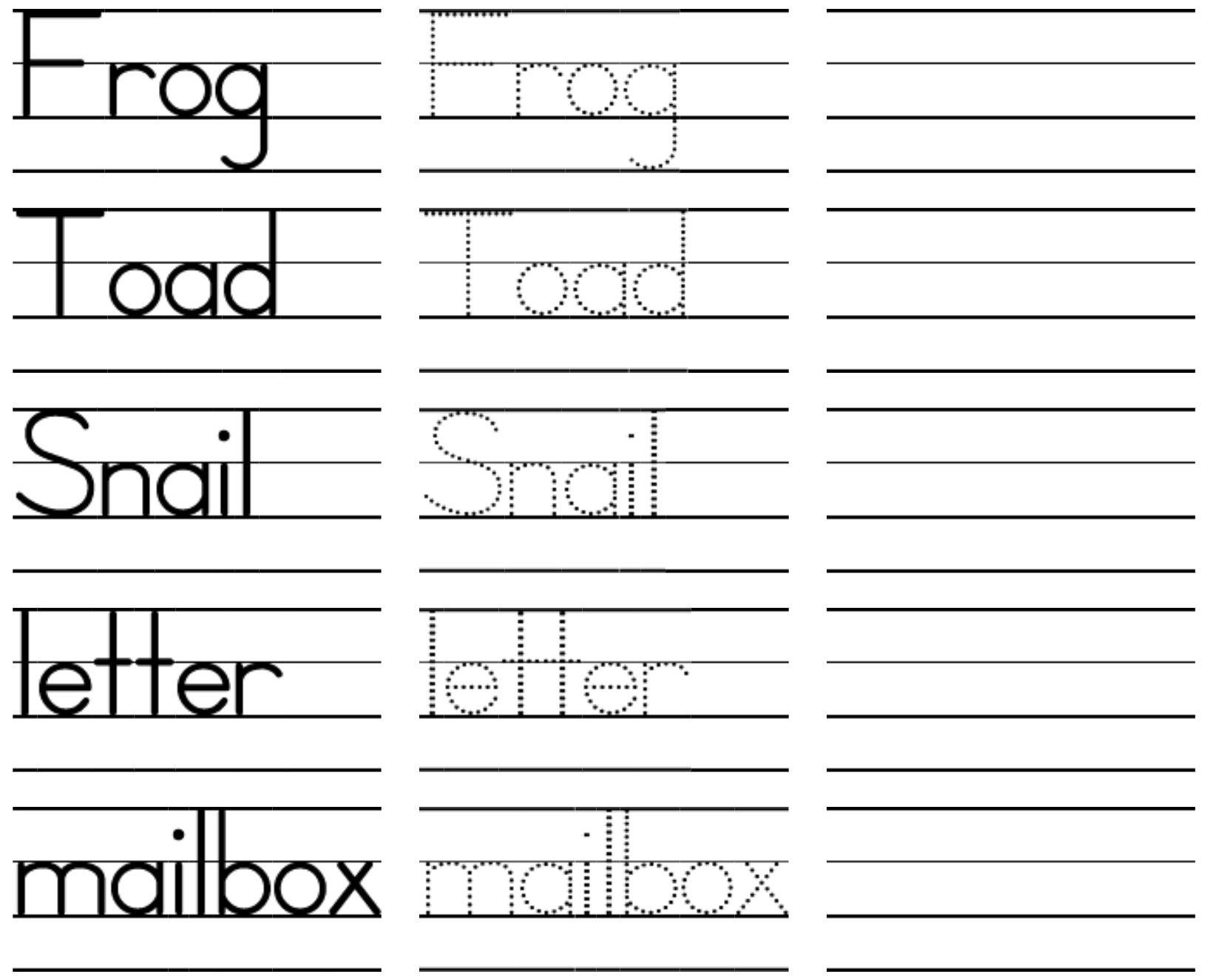 FrogてがみToadかえるくんSnailゆうびんばこletterかたつむりくんmailboxがまくん